Publicado en Tijuana, Baja California el 22/07/2022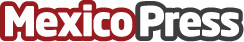 Becton Dickinson lanza en México BD Rowa: robots especializados en la automatización de farmaciasBD Rowa reduce hasta en 28% el tiempo de colocación del producto en anaquel y en 33% el lapso invertido en su búsqueda; además incrementa 7.3% las ventas y 6.9% los tickets de compra. Su implementación mejora los procesos en farmacia y la experiencia del cliente.Datos de contacto:Mariela Campos(551) 351-7905Nota de prensa publicada en: https://www.mexicopress.com.mx/becton-dickinson-lanza-en-mexico-bd-rowa Categorías: Nacional Industria Farmacéutica Inteligencia Artificial y Robótica Logística Ciudad de México http://www.mexicopress.com.mx